                Отчет о проведении акции «Голубь Мира» в МКОУ «Аваданская СОШ»10.10.2022г	                                             Акция «Голубь Мира».                                                                      Белые голуби – цвет чистоты!
                                                                      Белые голуби – знак красоты!
                                                                      Белые голуби, счастье несите,
                                                                       Радость и мир на Земле всем дарите!
    Наша школа МКОУ «Аваданская СОШ» присоединилась к этой Всероссийской  акции. Ребята вместе с педагог–организатором и ст. вожатыми изготавливали голубей. Рассказали детям историю появления данной акции. Дети читали стихи и выпустили воздушные шары в небо в честь акции. Этой акцией мы хотим показать всем поколениям, что мир на земле - это самое важное и хрупкое, что его следует беречь и защищать.
Пусть наши белые голуби олицетворяют послание всем людям Земли с призывом жить в мире, дружбе и взаимопонимании.
Участием в акции, каждый из нас выражает свою благодарность ветеранам, отстоявшим нашу Родину в трудные годы войны.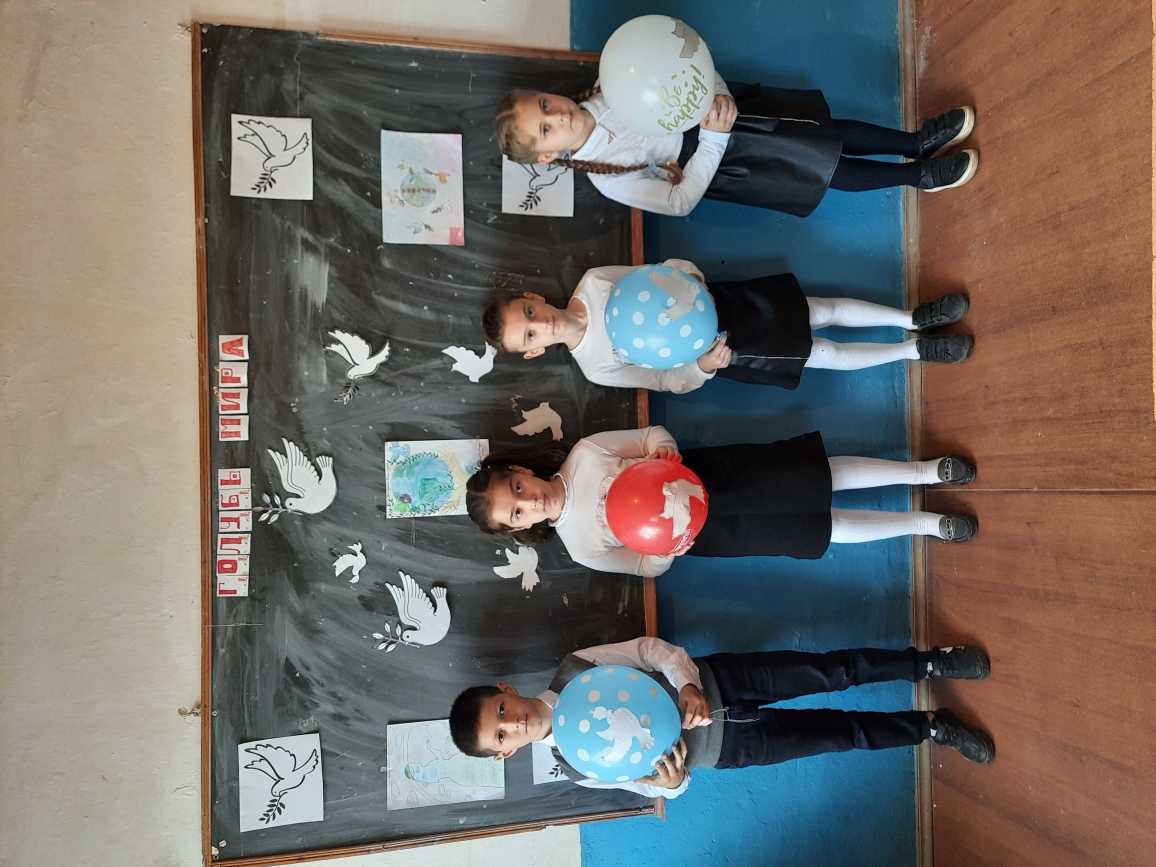                                                              Педагог – организатор Агаханова Т. А.